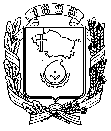 АДМИНИСТРАЦИЯ ГОРОДА НЕВИННОМЫССКАСТАВРОПОЛЬСКОГО КРАЯПОСТАНОВЛЕНИЕ06.02.2018                                                                                                     № 105НевинномысскО порядке выдачи разрешения на вырубку, кронирование или посадку деревьев и кустарников на территории муниципального образования городского округа – города НевинномысскаВ соответствии с Федеральными законами от 10 января 2002 г.           № 7-ФЗ «Об охране окружающей среды», от 06 октября 2003 г. № 131-ФЗ «Об общих принципах организации местного самоуправления в Российской Федерации», Уставом муниципального образования городского             округа – города Невинномысска Ставропольского края Российской Федерации, Правилами благоустройства территории муниципального образования городского округа – города Невинномысска, утвержденных решением Думы города Невинномысска от 10 августа 2017 г. № 174-17         и в целях обеспечения сохранности и развития зеленого фонда                              города Невинномысска, постановляю:Утвердить:Порядок выдачи разрешения на вырубку, кронирование или посадку деревьев и кустарников на территории муниципального образования городского округа – города Невинномысска, согласно приложению № 1 к настоящему постановлению;Состав комиссии по обследованию зеленых насаждений для выдачи разрешения на вырубку, кронирование или посадку деревьев и кустарников на территории муниципального образования городского                            округа – города Невинномысска, согласно приложению № 2 к настоящему постановлению;Положение о комиссии по обследованию зеленых насаждений для выдачи разрешения на вырубку, кронирование или посадку деревьев и кустарников на территории муниципального образования                  городского округа – города Невинномысска, согласно приложению № 3 к настоящему постановлению; Методику расчета восстановительной стоимости за вынужденную вырубку (снос) или повреждение зеленых насаждений в городе Невинномысске, согласно приложению № 4 к настоящему постановлению.2. Разместить настоящее постановление на официальном сайте администрации города Невинномысска в информационно -телекоммуникационной сети «Интернет».3. Контроль за выполнением настоящего постановления возложить на заместителя главы администрации города, руководителя управления жилищно-коммунального хозяйства администрации города Невинномысска Колюбаева Е.Н.Глава города НевинномысскаСтавропольского края                                                                    М.А. МиненковПриложение № 1к постановлению администрациигорода Невинномысска06.02.2018 № 105ПОРЯДОК выдачи разрешения на вырубку, кронирование или посадку деревьев и кустарников на территории муниципального образования городского    округа - города Невинномысска1. Порядок выдачи разрешения на вырубку, кронирование или посадку деревьев и кустарников на территории муниципального образования городского округа - города Невинномысска (далее – Порядок, город) разработан в соответствии с Конституцией Российской Федерации, Федеральным законом от 06.10.2003 № 131-ФЗ «Об общих принципах организации местного самоуправления в Российской Федерации», Приказом Госстроя Российской Федерации от 15.12.1999         № 153 «Об утверждении Правил создания, охраны и содержания зеленых насаждений в городах Российской Федерации», решением Думы города Невинномысска Ставропольского края от 27.07.2016 № 922-85 «Об утверждении Нормативов градостроительного проектирования муниципального образования городского округа – города Невинномысска», решением Думы города от 10.08.2017 № 174 – 17 «Об утверждении Правил благоустройства территории муниципального образования городского округа – города Невинномысска», Уставом города.2. Настоящий Порядок регулирует отношения, возникающие при выдаче разрешения на вырубку, кронирование или посадку деревьев и кустарников на территории города (далее – Разрешение) (приложение № 3 к настоящему Порядку), произрастающих на территории города, и обязателен для исполнения юридическими и физическими лицами, в том числе индивидуальными предпринимателями, независимо от права пользования земельным участком, за исключением территорий с лесными насаждениями.3. Разрешение выдается управлением жилищно-коммунального хозяйства администрации города (далее – Управление ЖКХ).4. В настоящем Порядке используются следующие основные понятия:1) акт обследования зеленых насаждений (далее – акт обследования) – документ установленной формы, составляемый комиссией по обследованию зеленых насаждений для выдачи разрешения на вырубку, кронирование или посадку деревьев и кустарников на территории муниципального образования городского округа-города Невинномысска (далее - Комиссия), по результатам натурного обследования зеленых насаждений;2) вырубка зеленых насаждений – комплекс мероприятий, включающий в себя работы по сносу зеленых насаждений на основании полученного Разрешения;3) зеленые насаждения – совокупность древесных, кустарниковых и травянистых растений естественного происхождения, кроме сорных или посаженных на определенной территории;4) компенсационное озеленение – озеленение, проводимое во всех случаях вырубки (сноса), удаления или повреждения зеленых        насаждений;5) восстановительная стоимость за вынужденную вырубку (снос), удаление или повреждение зеленых насаждений – сумма затрат, которая требуется для создания (воспроизводства) зеленых насаждений, аналогичных сносимым, поврежденным и уничтоженным зеленым насаждениям; 6) лесные насаждения – древесно-кустарниковая растительность на земельных участках и территориях, отнесенных в соответствии с материалами лесоустройства к лесам; 7) повреждение зеленых насаждений – причинение вреда кроне, стволу, веткам древесно-кустарниковых растений, их корневой системе, повреждение надземной части и корневой системы травянистых растений, не влекущее прекращение роста. Повреждением является механическое повреждение ветвей, корневой системы, нарушение                        целостности живого надпочвенного покрова, загрязнение зеленых насаждений либо почвы в корневой зоне вредными веществами, поджог и иное причинение вреда;8) санитарная обрезка – удаление больных, усыхающих, сухих и поврежденных ветвей, создающих аварийные ситуации (лежащих на линиях электропередачи, газовых трубах, разрушающих кровлю зданий, создающих угрозу безопасности дорожного движения) надломленных, повисших вниз ветвей; 9) кронирование – обрезка деревьев и кустарников с удалением части кроны с целью формирования кроны или отдельных ее ветвей; 10) уничтожение зеленых насаждений – причинение вреда зеленым насаждениям, повлекшее прекращение их роста.5. Вырубка, кронирование или посадка деревьев и кустарников производится в соответствии с действующим законодательством Российской Федерации на основании Разрешения.6. Размер компенсационной стоимости за нанесение вреда (повреждение или уничтожение) зеленым насаждениям, порядок и форма возмещения  причиненного  ущерба  определяется  Методикой            расчета восстановительной стоимости за вынужденную вырубку           (снос) или повреждение зеленых насаждений в городе (далее – Методика), утвержденной постановлением администрации города.7. Вырубка, кронирование или посадка деревьев и кустарников         без Разрешения не допускается, кроме случаев, связанных с        ликвидацией последствий чрезвычайных и аварийных ситуаций, в случаях требующих безотлагательного проведения ремонтных работ для функционирования коммуникаций, исполнения заключений и предписаний государственных надзорных органов.8. Если при обследовании сухостойных, аварийных зеленых насаждений установлено, что гибель деревьев произошла не от старости и болезней, а по вине юридических, физических лиц или индивидуальных предпринимателей, производится оценка этих деревьев в порядке, установленном Методикой, а виновные в их гибели лица привлекаются к ответственности в соответствии с действующим законодательством.9. Для получения Разрешения юридическому или физическому лицу необходимо предоставить следующие документы: 1) заявление заявителя о выдаче разрешения на вырубку, крониование или посадку деревьев и кустарников (приложение № 1 к настоящему Порядку);2) документ, удостоверяющий личность заявителя – паспорт (в случае, если заявителем является физическое лицо);3) свидетельство о государственной регистрации юридического лица (в случае, если заявителем является юридическое лицо);4) свидетельство о государственной регистрации физического лица в качестве индивидуального предпринимателя (в случае, если заявителем является индивидуальный предприниматель);5) документ, подтверждающий полномочия представителя заявителя – доверенность (в случае, если с заявлением обращается представитель заявителя).9.2. В случае выполнения работ по строительству, капитальному ремонту, реконструкции объектов капитального строительства и (или) линейных объектов к заявлению прилагаются:1)  документы, удостоверяющие право собственности (владения, пользования, аренды) на земельный участок;2) разрешение на строительство (при осуществлении строительства, реконструкции, капитального ремонта объектов капитального строительства, для строительства, реконструкции, капитального ремонта которых в соответствии со статьей 51 Градостроительного кодекса Российской Федерации требуется получение разрешения на строительство);3) градостроительный план земельного участка или проект планировки территории и проект межевания территории для линейных объектов;4) раздел проектной документации «Схема планировочной организации земельного участка» или «Проект полосы отвода» для линейных объектов;5) план (проект) благоустройства и озеленения.9.3. В случае выполнения работ по индивидуальному жилищному строительству к заявлению прилагаются:1) документы, удостоверяющие право собственности (владения, пользования, аренды) на земельный участок;2) разрешение на строительство;3) градостроительный план земельного участка;4) схема планировочной организации земельного участка с обозначением места размещения объекта индивидуального жилищного строительства, согласованная с комитетом по управлению муниципальным имуществом администрации города (далее – КУМИ).9.4. В случае проведения работ по текущему содержанию зеленых насаждений произрастающих на озелененных территориях ограниченного пользования, к заявлению прилагаются:1) документы, удостоверяющие право собственности (владения, пользования, аренды) на земельный участок, объект капитального строительства, иной объект и (или) подтверждающие выбор способа управления многоквартирным домом;2) решение общего собрания собственников помещений в многоквартирном доме, принятое в порядке, установленном Жилищным кодексом Российской Федерации, при проведении работ на земельном участке, на котором расположен многоквартирный дом.9.5. В случае проведения работ по вырубке или кронированию деревьев, снижающих освещенность жилых и нежилых помещений, к заявлению прилагаются:1) документы, удостоверяющие право собственности (владения, пользования, аренды) на земельный участок, объект капитального строительства, иной объект;2) экспертное заключение о проведении санитарно-эпидемиологической экспертизы условий проживания и протокол     измерений освещенности, составленный по результатам                обследования помещений, уполномоченного органа Федеральной         службы по надзору в сфере защиты прав потребителей                                       и благополучия человека, подтверждающие несоответствие коэффициента естественной освещенности помещений действующим санитарным нормативам.10. Комиссией проводится натурное обследование зеленых насаждений по результатам которого составляет акт обследования зеленых насаждений (приложение № 2 к настоящему Порядку), в котором обосновывается необходимость или отсутствие необходимости вынужденной вырубки, кронирования .11. Положение и состав Комиссии утверждаются постановлением администрации города.12. Разрешение либо отказ в выдаче Разрешения оформляется Управлением ЖКХ в течение 30 календарных дней с момента поступления заявления.  13. Срок действия Разрешения составляет 45 дней с момента выдачи такого Разрешения. По истечении этого срока заинтересованные лица имеют право обратиться в Управление ЖКХ с заявлением о продлении срока Разрешения, на основании ранее выданного Разрешения.Первый заместитель главыадминистрации города Невинномысска				       В.Э. Соколюк Приложение № 1к Порядку выдачи разрешения на вырубку, кронирование или посадку деревьев и кустарников на территориимуниципального образованияВ управление жилищно-коммунального хозяйстваадминистрации города Невинномысска от ______________________________________ (указать наименование заявителя (для юридических лиц),Ф.И.О. (для физических лиц и индивидуальных предпринимателей)__________________________________________________________________________________________________________________(указать адрес, телефон (факс), электронная почта и иныереквизиты, позволяющие осуществлять взаимодействие с заявителем)ЗАЯВЛЕНИЕо выдаче разрешения на вырубку, кронирование или посадку деревьев и кустарниковПрошу выдать разрешение на вырубку, кронирование или посадку деревьев и кустарников:_______________________________________________________________________________________________________________________________________________________________________________________________________________               (указывается наименование и количество зленных насаждений, их состояние, диаметр ствола) расположенных на земле (земельном участке) по адресу____________________________________________________________________________________________________________________________________________________ _____________________________________________________________________________Земля (земельный участок) принадлежит____________________________________ __________________________________________________________________________________________________________________________________________________________                                               (указывается правообладатель земли (земельного участка)) на праве_______________________________________________________________________________________________________________________________________________________________________________________________________________________________                                             (указывается право на землю (земельный участок)) Обоснование (причины) вырубки, кронирования или посадки деревьев и кустарников:____________________________________________________________________________________________________________________________________                        (указываются причины вырубки, кронирования или посадки деревьев и кустарников________________                           ________________________________________ (подпись заявителя)                                             (Ф.И.О. заявителя, полностью)        Приложение № 2к Порядку выдачи разрешения на вырубку, кронирование или посадку деревьев и кустарников на территориимуниципального образованияУтверждаюПредседатель комиссии пообследованию зеленых насаждений______________________________						                         (ФИО, должность)"____" _________________ 20____г.АКТ № ___________ обследования зеленых насаждений"_____" ____________ 20____				          г. НевинномысскПроизвела обследование зеленых насаждений на объекте: место произрастания деревьев;принадлежность земельного участка;основание для вырубки или кронирования деревьев.Оборотная сторона актаКомиссия установила, что зеленые насаждения:Состояние обследованных зеленых насажденийДругие насаждения, попадающие под снос:2. Форма компенсационного озеленения (денежная форма, натуральная форма)___________________________________________________________3. Общий размер восстановительной стоимости, подлежащей возмещению заявителем в бюджет города Невинномысска, составляет -______________________________________________________________руб.Вывод Комиссии__________________________________________________	Приложение № 3к Порядку выдачи разрешения навырубку, кронирование или посадкудеревьев и кустарников на территориимуниципального образованияУПРАВЛЕНИЕ ЖИЛИЩНО-КОММУНАЛЬНОГО ХОЗЯЙСТВААДМИНИСТРАЦИИ ГОРОДА НЕВИННОМЫССКАРАЗРЕШЕНИЕ №__________на вырубку, кронирование деревьев либо кустарников«___» «____________» 20___г.Выдано:___________________________________________________________Адрес проведения работ:_______________________________________________________________________________________________________________Вид работ:_________________________________________________________В соответствии с актом №_____обследования зеленых насаждений от «___» «______»20__г.РАЗРЕШАЕТСЯВырубка деревьев________________________     шт._____________;                кустарников____________________      м.______________;кронирование деревьев___________________      шт._____________;Особые условия__________________________________________________________________________________________________________________Срок действия данного Разрешения 45 суток.Руководитель управления жилищно-коммунального хозяйстваадминистрации города Невинномысска  __________________/_____________/Приложение № 2к постановлению администрациигорода Невинномысска06.02.2018 № 105СОСТАВ комиссии по обследованию зеленых насаждений для выдачи разрешения на вырубку, кронирование или посадку деревьев и кустарников на территории муниципального образования городского округа – города НевинномысскаПервый заместитель главыадминистрации города Невинномысска				       В.Э. Соколюк Приложение № 3к постановлению администрации города Невинномысска06.02.2018 № 105ПОЛОЖЕНИЕ о комиссии по обследованию зеленых насаждений для выдачи разрешения на вырубку, кронирование или посадку деревьев и кустарников на территории муниципального образования городского округа – города НевинномысскаI. Общие положения1. Комиссия по обследованию зеленых насаждений для                  выдачи разрешения на вырубку, кронирование или посадку                  деревьев и кустарников на территории муниципального                образования городского округа – города Невинномысска                          (далее – Комиссия, город) создана с целью охраны,                                защиты, воспроизводства, предупреждения несанкционированных повреждений и уничтожения зеленых насаждений, произрастающих на территории города. 2. Комиссия в своей деятельности руководствуется    законодательством Российской Федерации, Ставропольского края,     Уставом города, настоящим Положением и иными муниципальными правовыми актами города.II. Функции и задачи Комиссии3. Основной задачей Комиссии является обследование зеленых насаждений на территории города.4. На Комиссию возлагаются следующие функции:1) рассмотрение поступивших в Комиссию письменных обращений юридических, физических лиц и индивидуальных предпринимателей для определения возможности вырубки, кронирования или посадки деревьев и кустарников произрастающих на территории города;2) обследование зеленых насаждений указанных в обращениях, определение необходимых объемов вырубки, кронирования                        или посадки деревьев и кустарников на территории города и подготовка акта обследования зеленых насаждений; 3) согласование вырубки, кронирования или посадки                  деревьев и кустарников на территории города, либо отказ                               в согласовании вырубки, кронирования или посадки деревьев                         и кустарников на территории города.III. Структура и состав Комиссии5. Структура и состав Комиссии утверждается постановлением администрации города.6. Комиссия состоит из председателя Комиссии,                     заместителя председателя Комиссии, секретаря Комиссии и не                  менее 3 членов Комиссии.Председателем Комиссии является руководитель                    управления жилищно-коммунального хозяйства администрации города (далее-Управление ЖКХ), заместителем председателя – заместитель руководителя Управления ЖКХ.Председатель Комиссии:руководит деятельностью Комиссии;несет персональную ответственность за выполнение возложенных на Комиссию основных задач и функций;распределяет обязанности между членами Комиссии;утверждает акт Комиссии;ведет заседания Комиссии.В отсутствие председателя Комиссии его обязанности исполняет заместитель председателя.7. Секретарь Комиссии:1) обеспечивает подготовку материалов к заседанию Комиссии;2) ведет делопроизводство в Комиссии;3) осуществляет иные функции по обеспечению деятельности Комиссии.8. Основной формой работы Комиссии являются заседания,        которые проводятся по мере необходимости после натурного       обследования зеленых насаждений, а также определяется                        форма компенсационного озеленения (денежная форма либо        натуральная форма).9. Заседание Комиссии считается правомочным, если                                      на нем присутствует не менее половины от общего числа членов      Комиссии.10. Члены Комиссии участвуют в заседаниях Комиссии без                права замены. 11. По результатам заседания Комиссии принимается                      решение о согласовании вырубки, кронировании или посадки             деревьев и кустарников на территории города, либо отказ в        согласовании вырубки, кронирования или посадки деревьев и      кустарников на территории города. Результаты работы                       Комиссии оформляются протоколом.12. Решение Комиссии принимается открытым голосованием        простым большинством голосов присутствующих на заседании         Комиссии членов Комиссии и подписывается председательствующим          на заседании Комиссии. В случае равенства голосов решающим           является голос председательствующего на заседании Комиссии.13. По фактам незаконного уничтожения и (или) повреждения       зеленых насаждений на территории города Комиссия в установленном порядке вправе обращаться в  соответствующие органы и организации для принятия мер по пресечению правонарушений, установлению лиц, совершивших правонарушения, привлечению указанных лиц к установленной законодательством ответственности, в том числе взысканию причиненного вреда.Первый заместитель главыадминистрации города Невинномысска				       В.Э. Соколюк Приложение № 4к постановлению администрациигорода Невинномысска06.02.2018 № 105МЕТОДИКА расчета восстановительной стоимости за вынужденную вырубку (снос) или повреждение зеленых насаждений в городе НевинномысскеНастоящая Методика расчета восстановительной стоимости за вынужденную вырубку (снос) или повреждение зеленых насаждений в городе Невинномысске (далее – Методика, город) определяет сумму, подлежащую перечислению в бюджет города, за вынужденную вырубку (снос) или повреждение зеленых насаждений на территории города.Действие настоящей Методики не распространяется на определение восстановительной стоимости и исчисление размера вреда, причиненного лесам вследствие нарушения лесного законодательства.2. Термины и определения, используемые в настоящей методике, применяются в значениях определенных Правилами благоустройства территории муниципального образования городского округа – города Невинномысска, утвержденными решением Думы города                              от 10 августа 2017 г. № 174-17.3. Восстановительная стоимость зеленых насаждений определяется из расчета на единицу зеленого насаждения: дерево - 1 шт., кустарник - 1 шт., газон - 1 квадратный метр, цветник - 1 квадратный метр. Если дерево имеет несколько стволов, то в расчетах восстановительной стоимости каждый ствол учитывается отдельно.4. Если произведена вырубка (снос) или повреждение нескольких видов зеленых насаждений, исчисление размера восстановительной стоимости зеленых насаждений определяется отдельно для каждого зеленого насаждения с последующим суммированием результатов.5. Восстановительная стоимость дерева или кустарника рассчитывается по формуле:Св = Ст x Ксост x Кэ x Кразм x Ку, гдеСв - восстановительная стоимость зеленого насаждения;Ст - стоимость единицы зеленого насаждения с учетом действующих в конкретный период времени стоимости посадочного материала;Ксост - коэффициент качественного состояния зеленого насаждения по форме согласно приложению к настоящей Методике (таблица № 1);Кэ - коэффициент ландшафтно-экологической ценности зеленого насаждения по форме согласно приложению к настоящей Методике (таблица № 2);Кразм - коэффициент размещения зеленого насаждения в зависимости от экологической значимости для города Невинномысска по форме согласно приложению к настоящей Методике (таблица № 3);Ку - коэффициент повреждения зеленого насаждения;Ку = 5 в случае повреждения зеленого насаждения до степени прекращения роста зеленого насаждения;Ку = 0,5 в случае повреждения зеленого насаждения, не влекущего прекращения роста зеленого насаждения.6. Восстановительная стоимость цветника или газона рассчитывается по формуле:Св = Ст x Ксост x Кэ x Кразм x Ку x N, гдеСв - восстановительная стоимость зеленого насаждения;Ст - стоимость единицы зеленого насаждения;N - количество единиц поврежденных или уничтоженных зеленых насаждений;Ксост - коэффициент качественного состояния зеленого насаждения по форме согласно приложению к настоящей Методике (таблица № 1);Кэ - коэффициент ландшафтно-экологической ценности зеленого насаждения по форме согласно приложению к настоящей Методике (таблица № 2);Кразм - коэффициент размещения зеленого насаждения                        в зависимости от экологической значимости для города Невинномысска по форме согласно приложению к настоящей Методике (таблица № 3);Ку - коэффициент повреждения зеленого насаждения;Ку = 5 в случае повреждения зеленого насаждения до степени прекращения роста или уничтожения зеленого насаждения;Ку = 0,5 в случае повреждения зеленого насаждения, не влекущего прекращения роста зеленого насаждения.7. При невозможности определения видового состава вырубленных зеленых насаждений исчисление размера восстановительной стоимости проводится как для 1 группы ландшафтно-экологической ценности.8. Восстановительная стоимость зарослей самосевных деревьев и кустарников самосевного или порослевого происхождения, образующих единый сомкнутый полог, рассчитывается следующим образом:           каждые 100 квадратных метров приравниваются к 15 деревьям.9. Кроноформирующая, декоративная, санитарная и омолаживающая обрезка деревьев не приводит к возникновению обязанности по            расчету и уплате восстановительной стоимости зеленых насаждений.10. Результаты расчетов восстановительной стоимости зеленых насаждений (деревьев, кустарников, газонов, цветников) оформляются по форме, приведенной в приложении к настоящей Методике (таблица № 4).11. Расчет компенсационного озеленения в натуральной форме приведен в приложении настоящей Методике (таблица № 5).12. В случае замены удаляемого дерева породой другой группы ландшафтно-экологической ценности для расчета дополнительно используются коэффициенты приведенные в настоящей Методике      (таблица № 6). При расчете замена удаляемого дерева одной породы     группы ландшафтно-экологической ценности на породу другой             группы ландшафтно-экологической ценности должна производиться в пределах той или более высокой категории пород.Первый заместитель главыадминистрации города Невинномысска				       В.Э. Соколюк Приложение                                                               к Методике расчета восстановительной                                                        стоимости за вынужденную вырубку (снос)                                                                или повреждение зеленых                                                                     насаждений на территории городаТаблица № 1. Коэффициент качественного состояния зеленых насаждений (деревьев, кустарников, газонов, цветников)Таблица № 2. Коэффициент ландшафтно-экологической ценности зеленых насаждений (деревьев, кустарников, газонов, цветников)Таблица № 3. Коэффициент размещения зеленых насаждений в зависимости от их экологической значимости для города НевинномысскаТаблица 4. Отчет о результатах расчетов восстановительной стоимости зеленых насаждений (деревьев, кустарников, газонов, цветников)Таблица № 5 Расчет компенсационного озеленения в натуральной формеТаблица № 6 Коэффициент для расчета замены стандартных саженцев одной группы ценности деревьев саженцами другой группы ценностиКомиссия в составе:Комиссия в составе:1. Заместитель председателя комиссии 1. Заместитель председателя комиссии (ФИО, должность, контактный телефон, подпись)2. Секретарь комиссии2. Секретарь комиссии(ФИО, должность, контактный телефон, подпись)3. Член комиссии 3. Член комиссии (ФИО, должность, контактный телефон, подпись)4. Член комиссии4. Член комиссии(ФИО, должность, контактный телефон, подпись)5. Член комиссии5. Член комиссии(ФИО, должность, контактный телефон, подпись)В присутствии заявителя(представителя заявителя):В присутствии заявителя(представителя заявителя):ФИО (заявителя, юридический (фактический) адрес, контактный телефон, подпись)Порода (вид) дерева или кустарникаОбщее количество, шт.Подлежат аварийному сносуПодлежат аварийному сносуПодлежат вынужденному сносуПодлежат вынужденному сносуПодлежат кронированиюПодлежат кронированиюПорода (вид) дерева или кустарникаОбщее количество, шт.причинаколичествовид     работыколичествопричинаколичествоПорода (вид)СостояниеДиаметрКоличество Размер компенсации, руб.НасажденияСостояниеПлощадь или длинаРазмер компенсации, руб.Колюбаев Евгений Николаевичзаместитель главы администрации города, руководитель управления жилищно-коммунального хозяйства администрации города Невинномысска, председатель комиссии;Моргунов Эдуард Юрьевичзаместитель руководителя управления жилищно-коммунального хозяйства администрации города Невинномысска, заместитель председателя;Устрицкая Ольга ВасильевнаЧлены комиссии:главный специалист отдела городского хозяйства управления жилищно-коммунального хозяйства администрации города Невинномысска, секретарь комиссии;Разуменко Ирина Витальевнаначальник отдела городского хозяйства управления жилищно-коммунального хозяйства администрации города Невинномысска;Бондаренко Олег Александровичпредседатель комитета по управлению муниципальным имуществом администрации города Невинномысска;Ольшанов Виктор Станиславовичдиректор     государственного         бюджетногоучреждения Ставропольского края «Невинномысский лесхоз»  (по согласованию).Качественное состоянияОсновные признакиЗначение коэффициента123Хорошеедеревья: листва или хвоя зеленые, нормальных размеров, крона густая, нормальной формы и развития, ран и дупел нет, прирост текущего года нормальный для данного вида, возраста, условий произрастания деревьев и сезонного периода, повреждения вредителями и поражение болезнями единичные или отсутствуют1,0кустарники: здоровые, признаков заболеваний и повреждений вредителями нет, без механических повреждений, нормального развития, густо облиственные, окраска и величина листьев нормальныегазоны: поверхность хорошо спланирована, травостой густой, однородный, равномерный, регулярно стригущийся, цвет интенсивно зеленый, нежелательной растительности и мха нетцветники:поверхность тщательно спланирована, почва удобренаУдовлетворительноедеревья: листва или хвоя часто светлее обычного, крона слабоажурная, прирост ослаблен по сравнению с нормальным, возможны признаки местного повреждения ствола и корневых лап, ветвей, механические повреждения, единичные водяные побеги листва мельче или светлее обычной, хвоя светло-зеленая или сероватая матовая, крона изрежена, прирост уменьшен более чем наполовину по сравнению с нормальным, часто имеются признаки повреждения болезнями и вредителями ствола, корневых лап, ветвей, хвои и листвы, в том числе попытки или местные поселения стволовых вредителей, у лиственных деревьев наблюдаются водяные побеги на стволе и ветвях0,75123кустарники:с признаками замедленного роста, изменением формы кроны, имеются повреждения вредителями с признаками замедленного роста, крона изрежена, форма кроны изменена, прирост уменьшен более чем наполовину по сравнению с нормальнымгазоны:поверхность с заметными неровностями, травостой неровный с примесью нежелательной растительности, нерегулярно стригущийся, цвет зеленыйцветники:поверхность грубо спланирована, с заметными неровностями, почва слабо удобрена, нежелательная растительность единичнаНеудовлетворительноеДеревья:листва мельче, светлее или желтее обычной, хвоя серая желтоватая или желто-зеленая, часто преждевременно опадает или усыхает, крона сильно изрежена, прирост текущего года сильно уменьшен или отсутствует, на стволе и ветвях часто имеются признаки заселения стволовыми вредителями (входные отверстия, насечки, сокотечение, буровая мука и опилки, насекомые на коре, под корой и в древесине), у лиственных деревьев обильные водяные побеги, иногда усохшие или усыхающие0,5кустарники:переросшие, ослабленные (с мелкой листвой, нет приростов), имеются признаки поражения болезнями и вредителями листва усохла, увяла или преждевременно опала, крона усохла, но мелкие веточки и кора сохранились, листва осыпалась, крона усохла, мелкие веточки и часть ветвей опали, кора разрушена или опала на большей части ветвейгазоны: травостой изреженный, неоднородный, много нежелательной растительности, нерегулярно стригущийся, окраска неровная, с преобладанием желтых оттенков, имеется мох, много плешин и вытоптанных местцветники:поверхность спланирована грубо, почва не удобрена, много нежелательной растительности123Аварийноедеревья:листва усохла, увяла или преждевременно опала, хвоя серая, желтая или бурая, крона усохла, но мелкие веточки и кора сохранились либо листва и хвоя осыпались, на стволе, ветвях и корневых лапах имеются признаки заселения стволовыми вредителями или их вылетные отверстия, под корой обильная буровая мука и грибница дереворазрушающих грибовне применяетсяГруппа ландшафтно-экологической ценностиНаименования типичных представителей зеленых насаждений (видовой состав)Значение коэффициента123Хвойныеель, лиственница, сосна, пихта, кедр, кипарис, тис, можжевельник, туя, кипарисовик и другие хвойные растения5,0Особо ценные 1 группа ценностидуб, бук, граб, липа, каштан, платан, гинкго, клен остролистый, сумах оленерогий, орех маньчжурский, рябина мучнистая, боярышник розово-махровый, бархат амурский4,0Ценные 2 группа ценностибереза, черемуха, ясень, рябина, церцис обыкновенный, арония черноплодная, вяз, ольха, лещина древовидная, осина, амбровое дерево, софора японская, айлант, лох и прочие3,0Мало ценные 3 группа ценностиплодовые деревья, клен ясенелистный, акация, гледичия, катальпа, орех, тополь, шелковица, ива, вяз2,5Кустарники, в том числе красивоцветущиедекоративно-лиственные, самшит, розы, гортензии2,0Газоныобыкновенные, партерные, рулонные2,0Цветникимноголетники, летники, горшечные2,0Определенная территория (место произрастания)Значение коэффициента12Территория специального назначения (санитарно-защитные, водоохранные, защитно-мелиоративные зоны, кладбища, насаждения вдоль автомобильных и железных дорог, питомники, цветочно-оранжерейные хозяйства4,012Территория общего пользования (территории, используемые для рекреации всего населения города Невинномысска)3,0Территория ограниченного пользования (территории в пределах жилой, гражданской, промышленной застройки, территорий и организаций обслуживания населения и здравоохранения, науки, образования, рассчитанные на пользование определенными группами населения)2,0Виды зеленых насаждений, подвергшихся уничтожению (повреждению)Количество единиц (деревьев, кустарников), шт.Площадь газона, цветника, кв. мВосстановительная стоимость зеленых насаждений, рассчитанная по формуле в соответствии с Методикой, руб.1234ИтогоГруппа ландшафтно-экологической ценностиКоличество стандартных саженцев (шт) той же группы ценности деревьев, кустарников подлежащих посадке взамен одного удаляемого дерева, кустарника с указанным диаметром ствола, куста в (см)Количество стандартных саженцев (шт) той же группы ценности деревьев, кустарников подлежащих посадке взамен одного удаляемого дерева, кустарника с указанным диаметром ствола, куста в (см)Количество стандартных саженцев (шт) той же группы ценности деревьев, кустарников подлежащих посадке взамен одного удаляемого дерева, кустарника с указанным диаметром ствола, куста в (см)Количество стандартных саженцев (шт) той же группы ценности деревьев, кустарников подлежащих посадке взамен одного удаляемого дерева, кустарника с указанным диаметром ствола, куста в (см)Количество стандартных саженцев (шт) той же группы ценности деревьев, кустарников подлежащих посадке взамен одного удаляемого дерева, кустарника с указанным диаметром ствола, куста в (см)Количество стандартных саженцев (шт) той же группы ценности деревьев, кустарников подлежащих посадке взамен одного удаляемого дерева, кустарника с указанным диаметром ствола, куста в (см)Количество стандартных саженцев (шт) той же группы ценности деревьев, кустарников подлежащих посадке взамен одного удаляемого дерева, кустарника с указанным диаметром ствола, куста в (см)Количество стандартных саженцев (шт) той же группы ценности деревьев, кустарников подлежащих посадке взамен одного удаляемого дерева, кустарника с указанным диаметром ствола, куста в (см)Количество стандартных саженцев (шт) той же группы ценности деревьев, кустарников подлежащих посадке взамен одного удаляемого дерева, кустарника с указанным диаметром ствола, куста в (см)Количество стандартных саженцев (шт) той же группы ценности деревьев, кустарников подлежащих посадке взамен одного удаляемого дерева, кустарника с указанным диаметром ствола, куста в (см)12222222222Хвойныеель, лиственница, сосна, пихта, кедр, кипарис, тис, можжевельник, туя, кипарисовик и другие хвойные растенияель, лиственница, сосна, пихта, кедр, кипарис, тис, можжевельник, туя, кипарисовик и другие хвойные растенияель, лиственница, сосна, пихта, кедр, кипарис, тис, можжевельник, туя, кипарисовик и другие хвойные растенияель, лиственница, сосна, пихта, кедр, кипарис, тис, можжевельник, туя, кипарисовик и другие хвойные растенияель, лиственница, сосна, пихта, кедр, кипарис, тис, можжевельник, туя, кипарисовик и другие хвойные растенияель, лиственница, сосна, пихта, кедр, кипарис, тис, можжевельник, туя, кипарисовик и другие хвойные растенияель, лиственница, сосна, пихта, кедр, кипарис, тис, можжевельник, туя, кипарисовик и другие хвойные растенияель, лиственница, сосна, пихта, кедр, кипарис, тис, можжевельник, туя, кипарисовик и другие хвойные растенияель, лиственница, сосна, пихта, кедр, кипарис, тис, можжевельник, туя, кипарисовик и другие хвойные растенияель, лиственница, сосна, пихта, кедр, кипарис, тис, можжевельник, туя, кипарисовик и другие хвойные растенияХвойныеØ 5Ø 10Ø 15 Ø 20Ø 25Ø 30Ø 35Ø 40Ø 45Ø 50Хвойные3612224065100165210240Особо ценные 1 группа ценностидуб, бук, граб, липа, каштан, платан, гинкго, клен остролистый, сумах оленерогий, орех маньчжурский, рябина мучнистая, боярышник розово-махровый, бархат амурскийдуб, бук, граб, липа, каштан, платан, гинкго, клен остролистый, сумах оленерогий, орех маньчжурский, рябина мучнистая, боярышник розово-махровый, бархат амурскийдуб, бук, граб, липа, каштан, платан, гинкго, клен остролистый, сумах оленерогий, орех маньчжурский, рябина мучнистая, боярышник розово-махровый, бархат амурскийдуб, бук, граб, липа, каштан, платан, гинкго, клен остролистый, сумах оленерогий, орех маньчжурский, рябина мучнистая, боярышник розово-махровый, бархат амурскийдуб, бук, граб, липа, каштан, платан, гинкго, клен остролистый, сумах оленерогий, орех маньчжурский, рябина мучнистая, боярышник розово-махровый, бархат амурскийдуб, бук, граб, липа, каштан, платан, гинкго, клен остролистый, сумах оленерогий, орех маньчжурский, рябина мучнистая, боярышник розово-махровый, бархат амурскийдуб, бук, граб, липа, каштан, платан, гинкго, клен остролистый, сумах оленерогий, орех маньчжурский, рябина мучнистая, боярышник розово-махровый, бархат амурскийдуб, бук, граб, липа, каштан, платан, гинкго, клен остролистый, сумах оленерогий, орех маньчжурский, рябина мучнистая, боярышник розово-махровый, бархат амурскийдуб, бук, граб, липа, каштан, платан, гинкго, клен остролистый, сумах оленерогий, орех маньчжурский, рябина мучнистая, боярышник розово-махровый, бархат амурскийдуб, бук, граб, липа, каштан, платан, гинкго, клен остролистый, сумах оленерогий, орех маньчжурский, рябина мучнистая, боярышник розово-махровый, бархат амурскийОсобо ценные 1 группа ценностиØ 5Ø 10Ø 15Ø 20Ø 25Ø 30Ø 35Ø 40Ø 45Ø 50Особо ценные 1 группа ценности261020356090160200210Ценные 2 группа ценностибереза, черемуха, ясень, рябина, церцис обыкновенный, арония черноплодная, вяз, ольха, лещина древовидная, осина, амбровое дерево, софора японская, айлант, лох и прочиебереза, черемуха, ясень, рябина, церцис обыкновенный, арония черноплодная, вяз, ольха, лещина древовидная, осина, амбровое дерево, софора японская, айлант, лох и прочиебереза, черемуха, ясень, рябина, церцис обыкновенный, арония черноплодная, вяз, ольха, лещина древовидная, осина, амбровое дерево, софора японская, айлант, лох и прочиебереза, черемуха, ясень, рябина, церцис обыкновенный, арония черноплодная, вяз, ольха, лещина древовидная, осина, амбровое дерево, софора японская, айлант, лох и прочиебереза, черемуха, ясень, рябина, церцис обыкновенный, арония черноплодная, вяз, ольха, лещина древовидная, осина, амбровое дерево, софора японская, айлант, лох и прочиебереза, черемуха, ясень, рябина, церцис обыкновенный, арония черноплодная, вяз, ольха, лещина древовидная, осина, амбровое дерево, софора японская, айлант, лох и прочиебереза, черемуха, ясень, рябина, церцис обыкновенный, арония черноплодная, вяз, ольха, лещина древовидная, осина, амбровое дерево, софора японская, айлант, лох и прочиебереза, черемуха, ясень, рябина, церцис обыкновенный, арония черноплодная, вяз, ольха, лещина древовидная, осина, амбровое дерево, софора японская, айлант, лох и прочиебереза, черемуха, ясень, рябина, церцис обыкновенный, арония черноплодная, вяз, ольха, лещина древовидная, осина, амбровое дерево, софора японская, айлант, лох и прочиебереза, черемуха, ясень, рябина, церцис обыкновенный, арония черноплодная, вяз, ольха, лещина древовидная, осина, амбровое дерево, софора японская, айлант, лох и прочиеЦенные 2 группа ценностиØ 5Ø 10Ø 15Ø 20Ø 25Ø 30Ø 35Ø 40Ø 45Ø 50Ценные 2 группа ценности24815304065100140160Малоценные 3 группа ценностиплодовые деревья, клен ясенелистный, акация, гледичия, катальпа, орех, тополь, шелковица, ива, вязплодовые деревья, клен ясенелистный, акация, гледичия, катальпа, орех, тополь, шелковица, ива, вязплодовые деревья, клен ясенелистный, акация, гледичия, катальпа, орех, тополь, шелковица, ива, вязплодовые деревья, клен ясенелистный, акация, гледичия, катальпа, орех, тополь, шелковица, ива, вязплодовые деревья, клен ясенелистный, акация, гледичия, катальпа, орех, тополь, шелковица, ива, вязплодовые деревья, клен ясенелистный, акация, гледичия, катальпа, орех, тополь, шелковица, ива, вязплодовые деревья, клен ясенелистный, акация, гледичия, катальпа, орех, тополь, шелковица, ива, вязплодовые деревья, клен ясенелистный, акация, гледичия, катальпа, орех, тополь, шелковица, ива, вязплодовые деревья, клен ясенелистный, акация, гледичия, катальпа, орех, тополь, шелковица, ива, вязплодовые деревья, клен ясенелистный, акация, гледичия, катальпа, орех, тополь, шелковица, ива, вязМалоценные 3 группа ценностиØ 5Ø 10Ø 15Ø 20Ø 25Ø 30Ø 35Ø 40Ø 45Ø 50Малоценные 3 группа ценности237122035558011013012222222222Кустарники, в том числе красивоцветущиедекоративно-лиственные, самшит, розы, гортензиидекоративно-лиственные, самшит, розы, гортензиидекоративно-лиственные, самшит, розы, гортензиидекоративно-лиственные, самшит, розы, гортензиидекоративно-лиственные, самшит, розы, гортензиидекоративно-лиственные, самшит, розы, гортензиидекоративно-лиственные, самшит, розы, гортензиидекоративно-лиственные, самшит, розы, гортензиидекоративно-лиственные, самшит, розы, гортензиидекоративно-лиственные, самшит, розы, гортензииКустарники, в том числе красивоцветущиеД0 Ø 50Ø 51 - 75Ø 76 - 100Ø 101 - 125Ø 126 - 150Ø 151 - 175Ø 176 - 200Кустарники, в том числе красивоцветущие1575135195255300345Группа ландшафтно-экологической ценности заменяемойКоэффициент, на который умножается число саженцев  заменяемой группы ландшафтно-экологической ценности, для получения числа саженцев заменяющей группы ландшафтно-экологической ценностиКоэффициент, на который умножается число саженцев  заменяемой группы ландшафтно-экологической ценности, для получения числа саженцев заменяющей группы ландшафтно-экологической ценностиКоэффициент, на который умножается число саженцев  заменяемой группы ландшафтно-экологической ценности, для получения числа саженцев заменяющей группы ландшафтно-экологической ценностиКоэффициент, на который умножается число саженцев  заменяемой группы ландшафтно-экологической ценности, для получения числа саженцев заменяющей группы ландшафтно-экологической ценностиГруппа ландшафтно-экологической ценности заменяемойХвойныеОсобо ценные 1 группа ценностиЦенные 2 группа ценностиМало ценные 3 группа ценности12345ХвойныеЗамене не подлежатЗамене не подлежатЗамене не подлежатЗамене не подлежатОсобо ценные 1 группа ценности0,81,01,873,0Ценные 2 группа ценности0,670,91,02,0Мало ценные 3 группа ценности0,530,80,91,0